BALONMANO El terreno de juegoes  un rectángulo de 40 metros de largo y 20 metros de ancho, que consta de dos áreas de portería y un área de juego. Las líneas más largas se llaman líneas de banda y las más cortas líneas de gol (entre los postes de la portería) o línea exterior de portería (a ambos lados de la portería).Debería haber un pasillo de seguridad alrededor del terreno de juego, con un ancho mínimo de 1 metro por el exterior de las líneas de banda y de 2 metros tras la línea de gol y línea exterior de la portería.Las características del terreno de juego de ninguna manera deben ser modificadas durante el partido en beneficio de un solo equipo.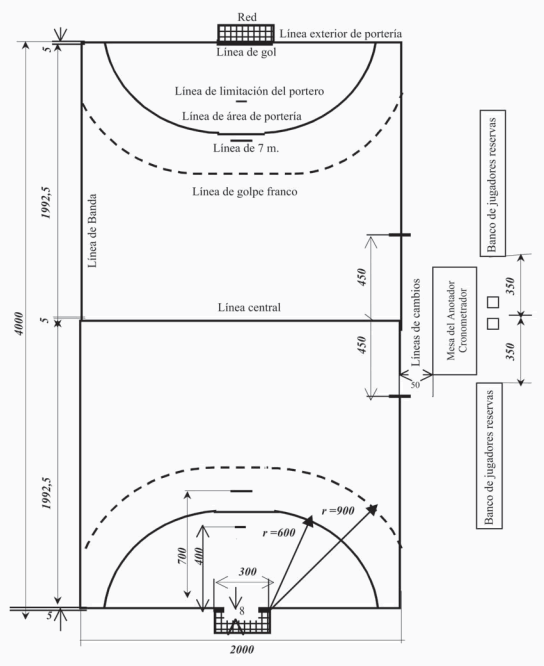 